FONDAZIONE “PAOLO BOSELLI”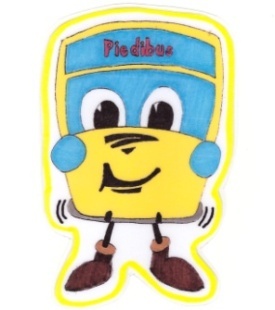 						a.s. 2022/2023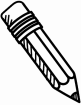 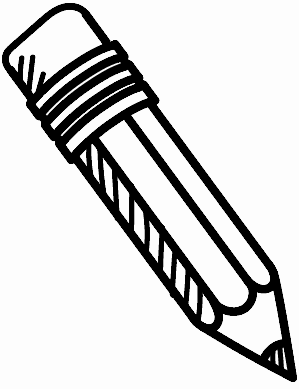 Cosa Facciamo?Lo spazio compiti nasce come risposta alle esigenze delle famiglie di poter usufruire di un supporto nello svolgimento dei compiti scolastici.Perché?Offrire uno spazio e un tempo strutturati in cui condividere con i bambini attività educative, ludiche.Creare un contesto di scambio e crescita con i coetaneiDare opportunità ai bambini di vivere momenti di integrazione positiva.Come funziona?Regoliamoci!!Per lavorare bene insieme è necessario stabilire alcune indicazioni:il momento dei compiti è supervisionato dall’insegnante che cura di verificare l’effettivo svolgimento del lavoroi compiti verranno svolti in autonomia dai ragazzi, rispettando le regole condivise con il gruppo per poter lavorare insieme. I ragazzi avranno così modo di sperimentare l’aiuto reciproco e lo sviluppo dell’autonomia personale nella gestione del lavoro e del proprio materialei compiti verranno eseguiti in base alla quantità e alla disponibilità di tempolo spazio compiti è inteso come un servizio di aiuto nello svolgimento delle attività ma non è uno spazio pensato per il recupero individuale delle difficoltà didatticheè obbligatorio comunicare un’eventuale assenza entro le ore 9.30 telefonando all’insegnante responsabile del progettosi raccomanda ai ragazzi di scrivere giornalmente i compiti sul diario per poterli eseguire e di portare con sé il materiale necessario allo svolgimento.ContattaciIl personale rimane a disposizione per eventuali chiarimenti N. telefonico: 0345 41868Insegnante Responsabile del progetto: Luiselli Emanuela…. Che sia l’’inizio di un percorso fantastico insiemeCosti mensili …Il singolo pasto allo spazio compiti è di 7.00€ al giornoLa sola partecipazione allo spazio compiti è di € 10.00 al giornoLe iscrizioni devono pervenire al seguente indirizzo e-mail:fondazioneboselli@virgilio.it  dal 23 maggio al 17 giugno Per qualsiasi informazione contattare il numero 0345 4186813.05L’insegnante aspetterà i bambini frequentanti presso un punto di ritrovo concordato con la scuola primaria e li accompagnerà in piedi bus presso la Fondazione. LO ZAINO SARA’ PORTATO CON IL PROPRIO MEZZO DI TRASPORTO DA GENITORI VOLONTARI PRESSO LA FONDAZIONE.13.20 – 14.00Pranzo presso il refettorio della Fondazione. Per segnalare eventuali allergie e/o esigenze particolari rivolgersi all’insegnate14.00 – 14.30Momento libero con attività di gioco anche all’aperto14.30 – 16.00CompitiDalle 13.00 alle 14.30Dalle 13.00 alle 16.002 GIORNI alla settimana75.00€95.00€3 GIORNI alla settimana90.00€115.00€4 GIORNI alla settimana100.00€130.00€TUTTA LA SETTIMANA120.00€140.00€